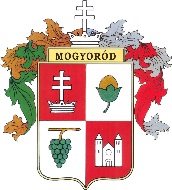 Mogyoród Nagyközség Önkormányzat 2146 Mogyoród, Dózsa György út 40., Tel.: 28/540-716; Fax: 28/540-715,e-mail: mogyorod@mogyorod.huKRID azonosító: 706179366E L Ő T E R J E S Z T É Sa Képviselő-testület 2018. augusztus 9. napján tartandó rendkívüli üléséreTárgy: Régi orvosi rendelő felújítására vonatkozó építési közbeszerzési eljárás eredményhirdetéseMellékletek: Ártükör, Bírálati jegyzőkönyvElőterjesztő: Paulovics Géza polgármesterElőterjesztést készítette: Kigyósi Katalin MTB IrodavezetőJogi, törvényességi szempontból ellenőrizte: dr. Moldván Tünde jegyző/helyettes* (szignója)Pénzügyi, gazdasági szempontból ellenőrizte: Juhász András pénzügyi irodavezető/helyettes* (szignója)Tárgyalja: GTBTisztelt Képviselő-testület!A Régi orvosi rendelő felújítására vonatkozó közbeszerzési eljárás lezárásához szükség van a Tisztelt Képviselő testület döntésére, illetve annak felülvizsgálatát átgondolását, hogy új közbeszerzési eljárást indítson az Önkormányzat.Nyertes eljárás esetén:A régi orvosi rendelő felújítás kivitelezésére beérkezett nyertes ajánlattal korrigált ártükör szerint a költségvetésben rendelkezésre álló előirányzat mínusz 10.887.913 forint, tehát ehhez szükség lenne ennek biztosítására átcsoportosítani más előirányzatok terhére.Annak ismeretében, hogy a 2. helyezett ajánlat további bruttó 16.166.465 forinttal magasabb, továbbá a legalacsonyabb árajánlattal 3. helyre rangsorolt ajánlat a 2 éves jótállási idő miatt nem végzett előrébb, az eljárás eredményességének megállapításakor javaslom megvizsgálni, indoklással alátámasztani, hogy a rendelkezésre álló idő lehetővé teszi-e új eljárás lefolyatását, mert a régi orvosi rendelő közbeszerzési eljárásának eredményessége megállapítása jelentős pénzügyi kockázatot hordoz magában. Az 1.helyezett ajánlat kihirdetése érdekében a 10.887.913 forint forrást az önkormányzat költségvetéséből csak más tervezett feladatok megvalósításának kockáztatásával (pl. Gesztenyés Óvoda rendbetétele, pályázati önrész lenullázása) van lehetőség átcsoportosítani.Az eredményhirdetés előnye, hogy a beruházás megkezdhető és annak befejezése biztosíott, 60 hónap garancia. Hátránya mint az az előzőekben felvázolásra került forrás hiányt igényel.Újabb közbeszerzési eljárás esetén:Előnye, hogy forrás igényt előre láthatólag nem igényel, mivel az új eljárás során beérkezhet olyan pályázat amelyhez ennek biztosítása nem szükséges.Az újabb közbeszerzési eljárás hátránya, hogy:- ez már így is a 2. eljárás ebben tárgyban, akkor a 3-dikat próbálnánk meg,- a 2-diknál jelentősen halasztani kellett az ajánlattételi határidőt, mert a szakmai kérdésekre a tervező nem adott időben válaszokat, ezt csak nagy erőfeszítéssel lehetett megkapni és nem is teljeskörűen, így az eljárás elhúzódott,- egy új eljárást azonnal meg lehet kezdeni, kvázi pénteken, de a legjobb esetben is csak szeptember közepére ér véget,- amely egy meghirdetett bárki számára elérhető nyílt eljárás, esetleges újabb jelentkezőkkel, új szakmai kérdésekkel, új igénnyel helyszíni bejárásra, stb., amely potenciálisan késleltetheti az eljárás befejezését,- így a nyertes kivitelezőnek kb. 2 hónapja marad, hogy a pályázatban elszámolandó részt a földszinti rendelők felújítását (belső burkolatok cseréje, nyílászárócsere, új fűtési rendszer, elektromos felújítás, stb.)  elvégezze, amely már szerintem akkor is nehéz lesz, ha aug. közepén szerződést kötünk a jelenlegi nyertes ajánlattevővel.- új eljárás lefolytatása .- előfordulhat, hogy a pályázatok beérkeztével ismét fennállhat az az eset, hogy forrást kell biztosítani az eredmény hirdetés érdekében.Polgármester Úrral folytatott egyeztetés szerint részéről az új közbeszerzési eljárás kiírása nyert támogatás.Kérem a Tisztelt Képviselő – Testületet, hogy a fentiek alapján alakítsa ki álláspontját.Határozati javaslatMogyoród Nagyközség Önkormányzat Képviselő-testülete úgy dönt, hogy a Mogyoród Nagyközség Önkormányzata  351692 igénylésazonosítóval ellátott pályázata kapcsán a 2146 Mogyoród, Dózsa György út 21., hrsz. 149/5 sz. alatt található régi orvosi rendelő felújítására vonatkozó kiírt közbeszerzési eljárás nyerteseként a Weiser Károly egyéni vállalkozót (1225 Budapest Tündérrózsa utca 3.) nevezi meg. Mogyoród Nagyközség Önkormányzata a Mogyoród Nagyközség Önkormányzata  351692 igénylésazonosítóval ellátott pályázata kapcsán a 2146 Mogyoród, Dózsa György út 21., hrsz. 149/5 sz. alatt található régi orvosi rendelő felújítására vonatkozóan, ajánlata alapján - nettó 73.590.344.,- Ft összegben (bruttó 93.459.737,- Ft) 60 hónapos jótállási idővel – kíván vele szerződést kötni Mogyoród Nagyközség Önkormányzat Képviselő-testülete felhatalmazza a Polgármestert a szerződés véglegesítésére és aláírására, valamint az egyéb szükséges jognyilatkozat megtételére.Mogyoród Nagyközség Önkormányzat Képviselő-testülete ügy dönt, hogy a régi orvosi rendelő felújítása/kivitelezésére annak fedezetére a rendelkezésre álló jelenlegi összegen felül bruttó 10.887.913,- Ft al megemeli melyet biztosítja. Mogyoró Nagyközség Önkormányzat Képviselő-testülete felkéri a Polgármestert, hogy a sorn következő költségvetés módosításánál a  építtesse be. Határidő: 1./ - 4./pont -  2018. augusztusi 29 napjáig bezárólag.Felelős: PolgármesterHatározati JavaslatMogyoród Nagyközség Önkormányzat Képviselő-testülete úgy dönt, hogy a felhatalmazza a Polgármestert, hogy a Mogyoród Nagyközség Önkormányzata  351692 igénylésazonosítóval ellátott pályázata kapcsán a 2146 Mogyoród, Dózsa György út 21., hrsz. 149/5 sz. alatt található régi orvosi rendelő felújítására a Rotondaterv Kft., Jáger Ilona építész, Csepi Lajos, épületgépész és Pintérné Kolb Dóra, elektromos tervezők 2018. május végén elkészült a tervdokumentációja és költségvetése szerinti műszaki tartalommal a Dobsa Sándor felelős akkreditált közbeszerzési szaktanácsadó által előkészített a Kbt. . § (1) bekezdés szerinti új nyílt közbeszerzési eljárást lefolytassa. Mogyorós Nagyközség Önkormányzat Képviselő-testülete úgy dönt, hogy az új közbeszerzési eljárás lefolytatásához szükséges fedezetet a Közbeszerzési tanácsadói szerződésben foglalt díjazás szerint a2018. évi költségvetés terhére .Mogyoród Nagyközség Önkormányzat Képviselő-testülete felhatalmazza a Polgármestert az ehhez szükséges esetleges szerződések véglegesítésére és aláírására, valamint az egyéb szükséges jognyilatkozat megtételére.Mogyoród, 2018. augusztus 9.Paulovics Gézapolgármester A Képviselő-testület ülése*: A Képviselő-testület ülése*: A Képviselő-testület ülése*: A Képviselő-testület ülése*:nyilvános zártMötv.46.§ (2) bekezdés a) pont alapján**Mötv.46.§ (2) bekezdés b) pont alapján **Mötv.46.§ (2) bekezdés c) pont alapján**Határozathozatal módja: egyszerű / minősített többség* egyszerű / minősített többség* egyszerű / minősített többség* 